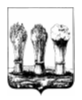 Управление транспорта и связи города Пензы            __________________________________________________________________________________________________________________________________________________________________________________________________________________АДМИНИСТРАЦИЯ ГОРОДА ПЕНЗЫП Р И К А З от «06» июня 2016  года № 52 О внесении изменений в сведения о муниципальном маршруте регулярных перевозок города Пензы № 29В соответствии с Положением по организации транспортного обслуживания населения автомобильным транспортом и городским наземным электрическим транспортом на муниципальных маршрутах регулярных перевозок города Пензы, утвержденным постановлением администрации города Пензы от 31.12.2015 № 2308, на основании обращения перевозчика ООО «Компания Дилижанс»,ПРИКАЗЫВАЮ:1. Увеличить количество подвижного состава на муниципальном маршруте регулярных перевозок города Пензы №29 «Автокомбинат –                 ул. Одесская» с 23 единиц до 25 единиц подвижного состава.2. Внести в приложение к приказу начальника Управления транспорта и связи города Пензы от 28.12.2015г. № 96 «Об утверждении Реестра муниципальных маршрутов регулярных перевозок города Пензы» следующие изменения:2.1. Содержание столбца 9 строки 35 изложить в следующей редакции: «Автобусы малого класса – 25 ед.».3. Главному специалисту отдела организации перевозок Управления транспорта и связи города Пензы Садовову А.С.:3.1. Внести соответствующие изменения в сведения о маршруте № 29          в Реестр муниципальных маршрутов регулярных перевозок города Пензы;3.2. Опубликовать настоящий приказ на официальном сайте администрации города Пензы в разделе «Транспорт и связь» в информационно-телекоммуникационной сети Интернет.4.Ведущему специалисту отдела организации перевозок Управления транспорта и связи города Пензы Савенкову А.В. выдать дополнительные карты маршрута № 29 в соответствии с максимальным количеством транспортных средств.5.Настоящий приказ вступает в силу со дня включения измененных сведений о маршруте № 29 в Реестр муниципальных маршрутов регулярных перевозок города Пензы.	6.Контроль за выполнением настоящего приказа возложить на заместителя начальника Управления транспорта и связи города Пензы.И.о. начальника Управления					       М.А.Иванкин    